Christopher GreenmanWork for the Wiregrass Museum’s Art Biennial 22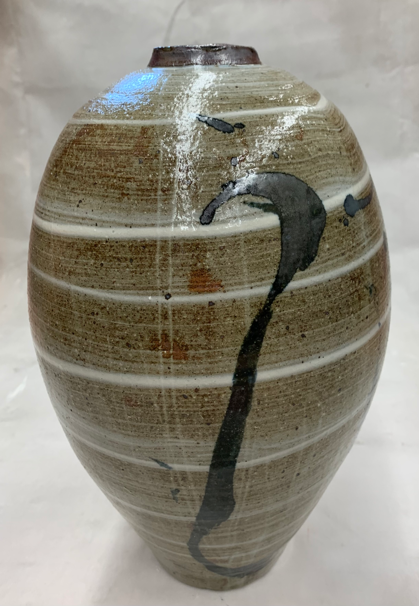 Large Egg Vase, stoneware, 2021, 13x 7 x  7 , $265.00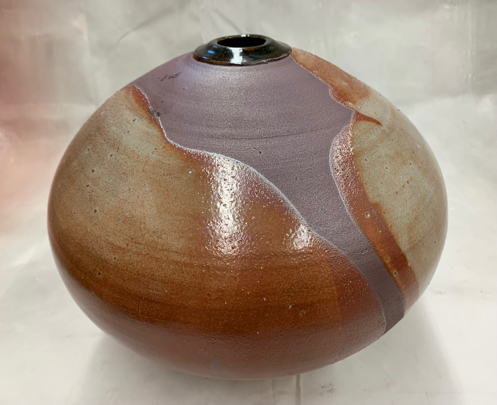 Large Sphere, stoneware, 2021 12x 13 x 13”, $250.00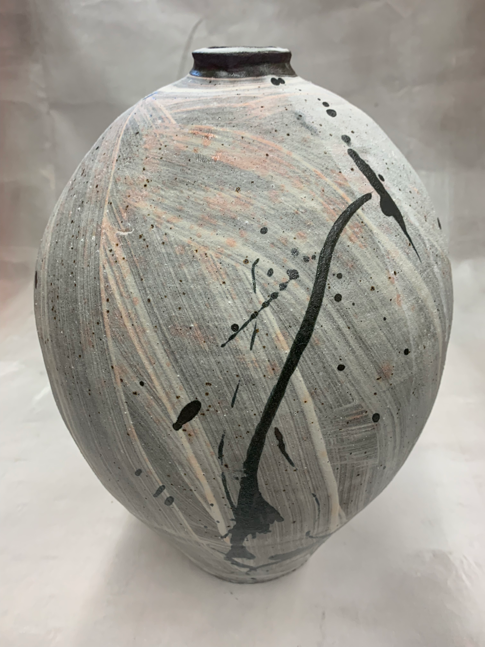 Large Egg Vase, stoneware, 2021,14x 9x9”, $230.00